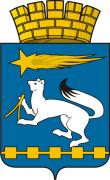 АДМИНИСТРАЦИЯ ГОРОДСКОГО ОКРУГАНИЖНЯЯ САЛДАП О С Т А Н О В Л Е Н И Е12.08.2016								                               № 706Нижняя СалдаРуководствуясь Федеральным законом от 06 октября 2003 года                  № 131 - ФЗ «Об общих принципах организации местного самоуправления в Российской Федерации», Жилищным кодексом Российской Федерации, Уставом городского округа Нижняя Салда, администрация городского округа Нижняя СалдаПОСТАНОВЛЯЕТ:1.  Внести в постановление администрации городского округа Нижняя Салда от 06.12.2013 № 1200 «Об утверждении состава комиссии по выдаче решений о переводе или об отказе в переводе жилого помещения в нежилое или нежилого помещения в жилое на территории городского округа Нижняя Салда» изменения, изложив приложение № 1 в новой редакции (прилагается).2. Пункт 1.1. постановления администрации городского округа Нижняя Салда от  06.04.2016 № 234 «Об утверждении нового состава комиссии по выдаче разрешений о переводе или об отказе в переводе жилого помещения в нежилое на территории городского округа Нижняя Салда считать утратившим силу.3. Опубликовать настоящее постановление в газете «Городской вестник плюс» и разместить на сайте городского округа Нижняя Салда. 4. Настоящее постановление вступает в силу со дня его официального опубликования.О внесении изменений в постановление администрации городского округа Нижняя Салда от 06.12.2013 № 1200  « Об утверждении состава комиссии по выдаче решений о переводе или об отказе в переводе жилого помещения в нежилое или нежилого помещения в жилое на территории городского округа Нижняя Салда»Глава администрации городского округа                                                                                     С.Н.  Гузиков2                                                                       Приложениек постановлению администрации городского округа Нижняя Салда             от 12.08.2016 №706Приложение № 1                                                                                               к постановлению администрации                                                                                                городского округа Нижняя Салда                                                                                                от «14»  12  2012 № 1178                                                          Составкомиссии по выдаче решений о переводе или об отказе в переводе жилого помещения в нежилое или нежилого помещения в жилое на территории городского округа Нижняя СалдаГлава администрации городского округа                                                                                     С.Н.  Гузиков2                                                                       Приложениек постановлению администрации городского округа Нижняя Салда             от 12.08.2016 №706Приложение № 1                                                                                               к постановлению администрации                                                                                                городского округа Нижняя Салда                                                                                                от «14»  12  2012 № 1178                                                          Составкомиссии по выдаче решений о переводе или об отказе в переводе жилого помещения в нежилое или нежилого помещения в жилое на территории городского округа Нижняя СалдаГузиков С.Н.- председатель комиссии, глава администрации городского округа Нижняя СалдаЛеонова Г.Н.                                                           - заместитель председателя комиссии, начальник отдела архитектуры и градостроительства администрации  городского округа Нижняя Салда   Якимова Е.В.- секретарь комиссии, ведущий специалист отдела по управлению муниципальным имуществом администрации городского округа Нижняя СалдаЧлены комиссии:Коробщикова М.А.- начальник отдела по управлению муниципальным имуществом администрации городского округа Нижняя СалдаЧеркасов С.В.  - и.о. заместителя главы администрации городского округа Нижняя СалдаКолесников В.В.- начальник отдела муниципальной службы, кадров и правовой работы администрации городского округа Нижняя СалдаМурсенкова А.А.- ведущий специалист отдела муниципальной службы, кадров и правовой работы администрации городского округа Нижняя Салда